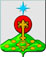 РОССИЙСКАЯ ФЕДЕРАЦИЯСвердловская областьДУМА СЕВЕРОУРАЛЬСКОГО ГОРОДСКОГО ОКРУГАРЕШЕНИЕот 31 марта 2022 года	                    № 20  г. СевероуральскО внесении изменений в Решение Думы Североуральского городского округа от 16 февраля 2022 года № 12 «Об объявлении конкурса на должность Главы Североуральского городского округа»В соответствии с Федеральным законом от 06 октября 2003 года № 131-ФЗ «Об общих принципах организации местного самоуправления в Российской Федерации», руководствуясь статьёй 27 Устава Североуральского городского округа, Решением Думы Североуральского городского округа от 14 февраля 2022 года № 5 «Об утверждении Положения о порядке проведения конкурса по отбору кандидатур на должность Главы Североуральского городского округа», Дума Североуральского городского округаРЕШИЛА: 1. В Решение Думы Североуральского городского округа от 16 февраля 2022 года № 12 «Об объявлении конкурса на должность Главы Североуральского городского округа» внести изменения:- подпункт 3 пункта 6 изложить в следующей редакции:«3) Шарапо Артема Викторовича - депутата Думы Североуральского городского округа».2. Опубликовать настоящее Решение в газете «Наше слово» и разместить на официальных сайтах Администрации и Думы Североуральского городского округа.3. Контроль исполнения настоящего Решения возложить на и.о. Председателя Думы Североуральского городского (Копылов А.Н.).И.о. Председателя ДумыСевероуральского городского округа                                             А.Н. Копылов